II Блок «Я осваиваю гигиену и этикет»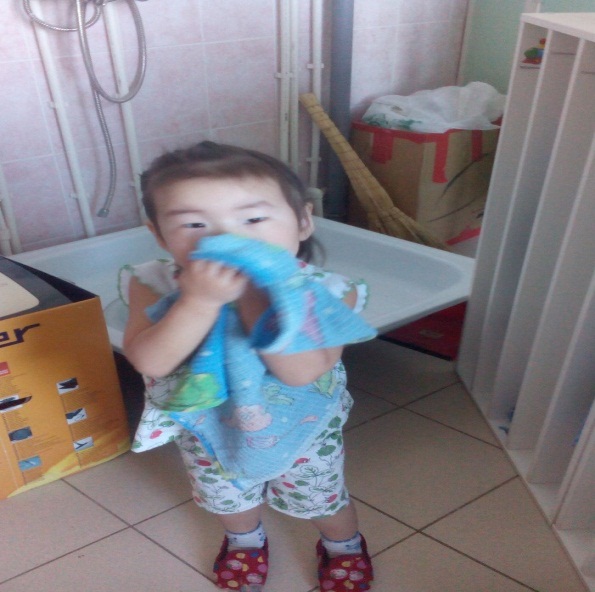 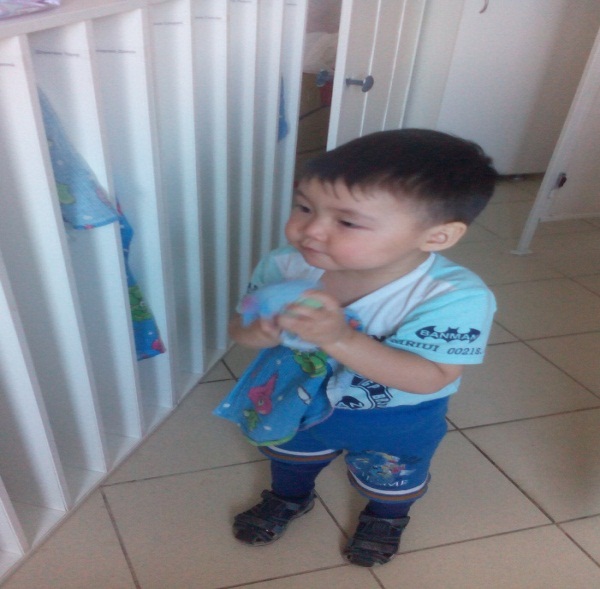 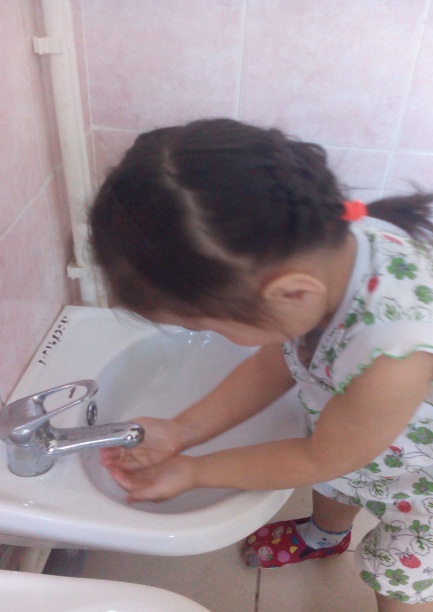 Цель: Рассказать о правилах поведения за столом; познакомить с предметами и действиями, связанными с выполнением гигиенических процессов: умывание, уход за телом, внешним видом, чистотой жилища.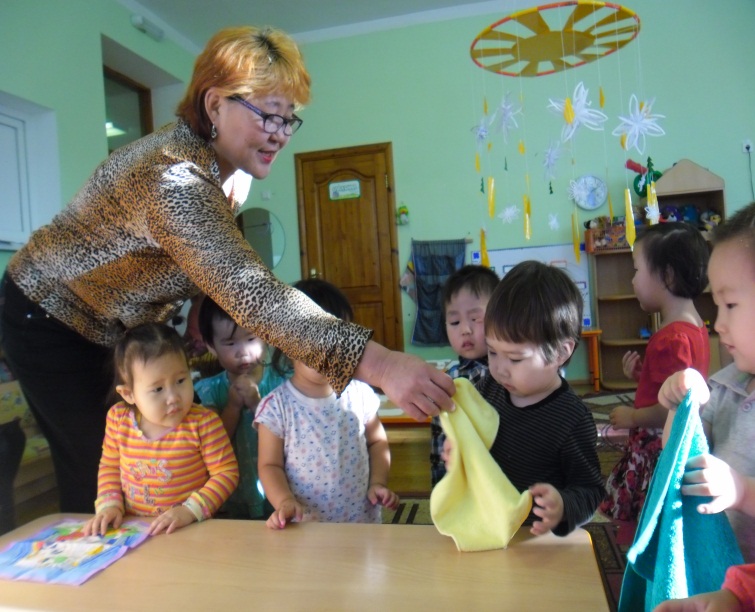 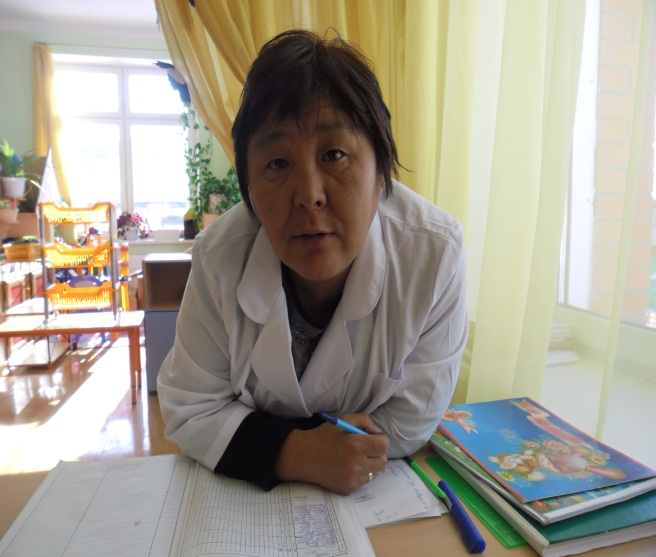 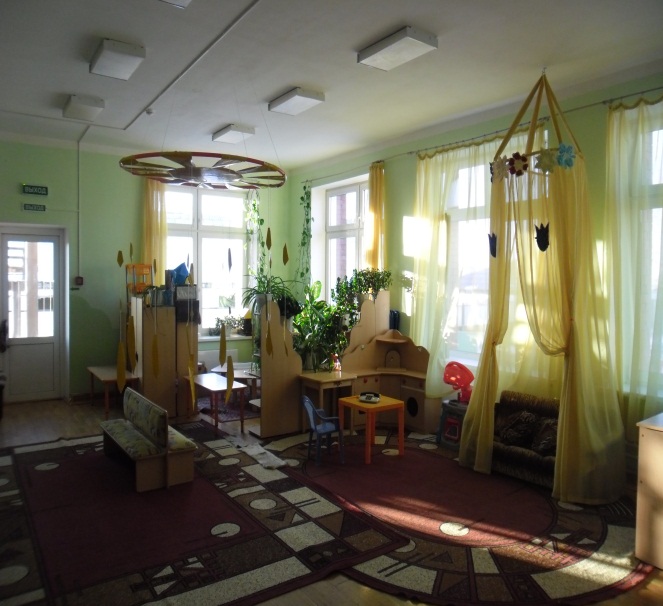 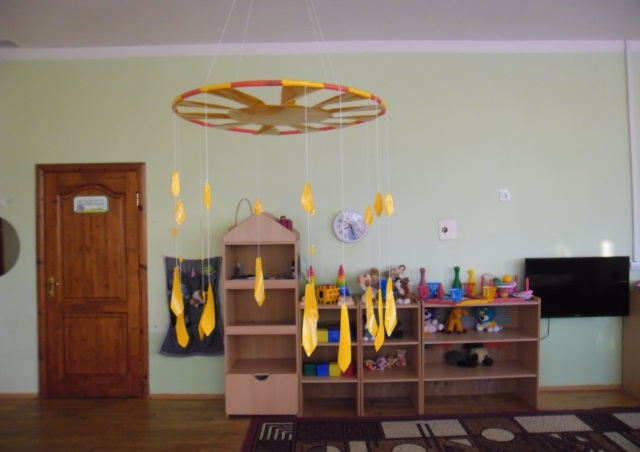  «Я расту здоровым»Цель: Формировать у детей представления о необходимости заботы о своем здоровье, правильного питания, двигательной активности.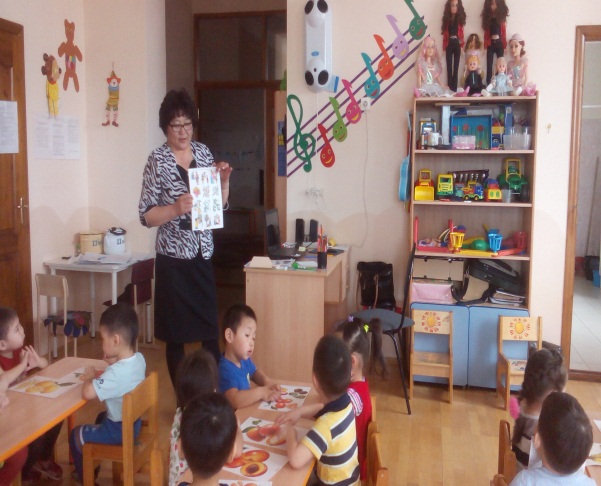 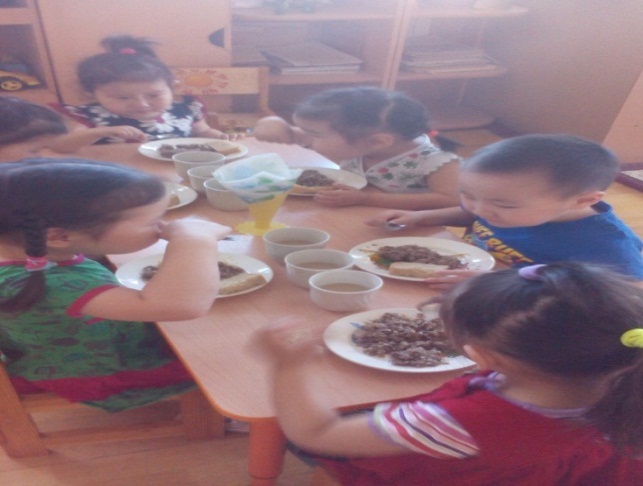 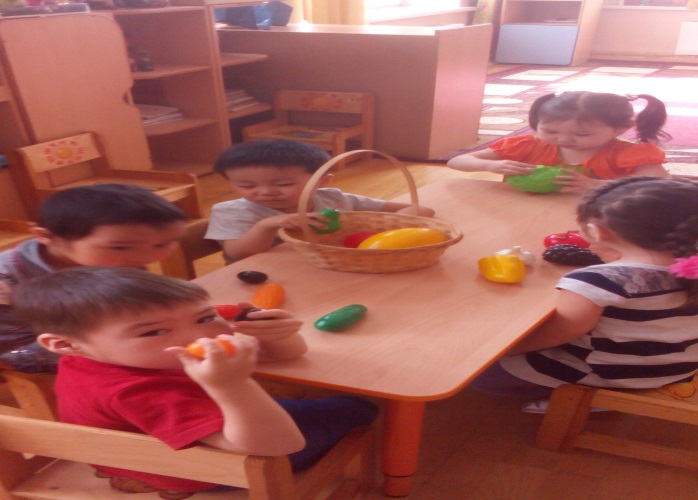 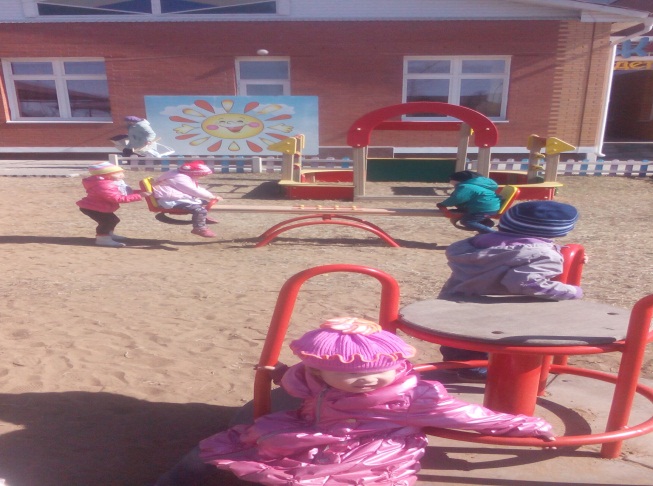 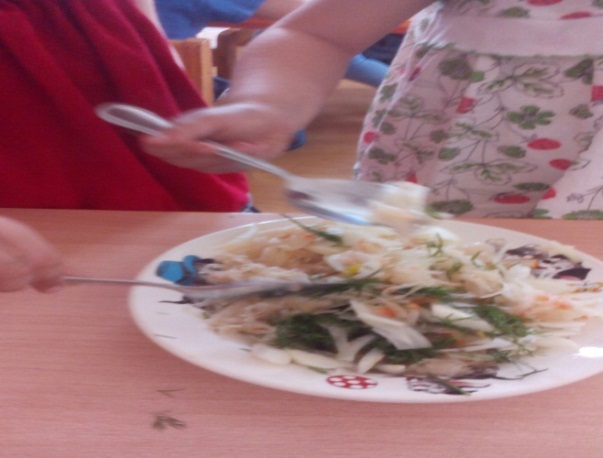 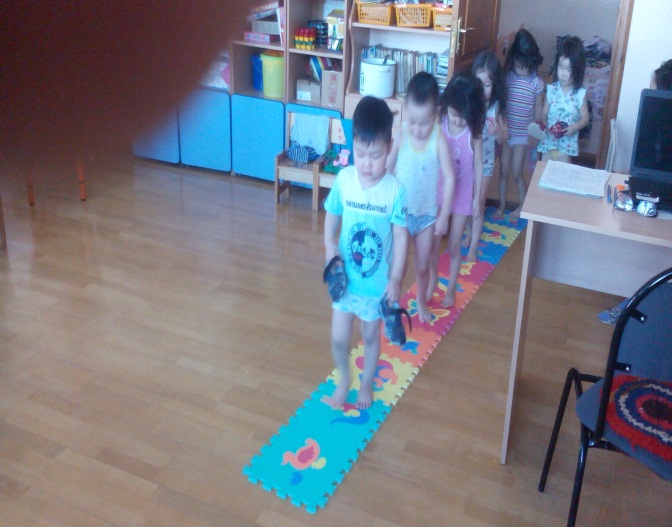 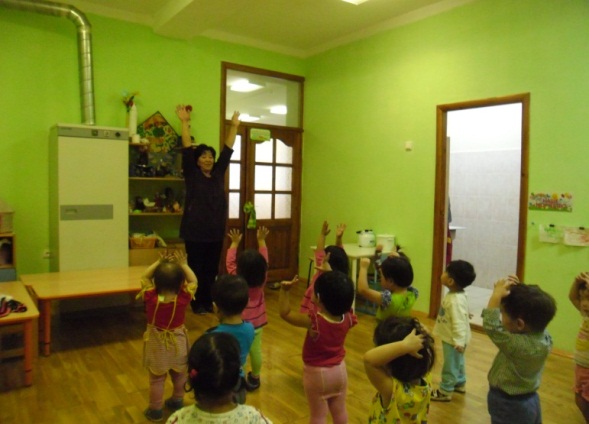 